מי שטעה והוציא בשבת את ארבעת המינים לרשות הרביםרַבִּי יוֹסֵי אוֹמֵר:
יוֹם טוֹב הָרִאשׁוֹן שֶׁל הֶחָג שֶׁחָל לִהְיוֹת בַּשַּׁבָּת,
וְשָׁכַח וְהוֹצִיא אֶת הַלּוּלָב לִרְשׁוּת הָרַבִּים – פָּטוּר,
מִפְּנֵי שֶׁהוֹצִיאוֹ בִּרְשׁוּת.משימה 1 – היעזרו בתרשימֶזֶר.כתבו בתרשים את המקרה, את הדין ואת הטעם.סמנו במשנה את מילת הדין ואת המילה בה מתחיל הטעם.משימה 2עיינו במשנה הקודמת וכתבו: מה עשו כדי שיהיה אפשר ליטול את ארבעת המינים בשבת בבית הכנסת?_______________________________________________________________משימה 3מה ההסבר הנכון לדברי המשנה "מפני שהוציאו ברשות"?מפני שהוא הוציא את ארבעת המינים לרשות היחיד.מפני שהוא הוציא את ארבעת המינים לרשות הרבים.מפני שהוא רצה לצאת ידי חובת המצווה.מפני שהוא רצה לצאת ולטלטל את ארבעת המינים בשבת.משימה 4סמנו את המשפט הנכון.רבי יוסי מחייב / פוטר את המוציא מרשות לרשות בשבת בשוגג, כי הוא כבר קיים / הולך לקיים את מצוות ארבעת המינים.משימה 5כתבו על מצבים שבהם עשיתם פעולות שעזרו לכם לא לשכוח לקיים מצוות.  _______________________________________________________________רשות, רשות ורשות:המילה "רשות" נזכרת בהקשר משנה זו שלוש פעמים, כל פעם במשמעות אחרת. כתבו את שלוש המשמעויות האפשריות.מי שמתקשה יוכל לפענח את המילים המבולבלות ולגלות את התשובות: ידיח _____________________________________________________ריבם _____________________________________________________תירה _____________________________________________________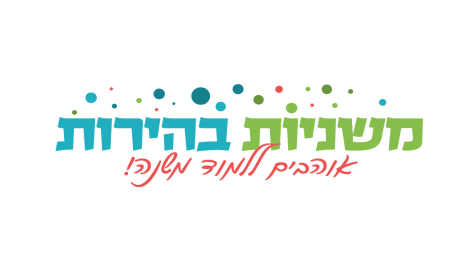 רבי יוסימדט